Общероссийский Профсоюз образования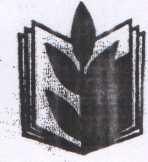  Мурманская областная организацияИНФОРЦИОННЫЙ БЮЛЛЕТЕНЬ № 96СТОМАТОЛОГИЧЕСКАЯ КЛИНИКА«ЖЕМЧУЖИНА»Уважаемые коллеги!Для членов профсоюза (и членов их семей) работников народного образования и науки РФ предоставляется специальная программа лояльности, включающая следующие скидки:на терапевтическое лечение = 100/о;на ортопедическое лечение = 5 %;на гигиеническую чистку = 15%.Все виды лечения проводятся с использованием материалов ведущих мировых производителей и современного оборудования, что обеспечивает высокий уровень качества лечения, позволяет достигать максимально точных и эффективных результатов.Наличие собственной зуботехнической лаборатории, оснащенной в соответствии с мировыми стандартами, позволяет изготавливать ортопедические конструкции любой сложности в кратчайшие сроки.Клиника предлагает пациентам полный спектр стоматологических услуг от гигиенического приема до сложнейшей имплантологической реабилитации. На всех этапах лечения приоритетами являются здоровье пациента и его комфорт Клиника «Жемчужина» уже стала семейной для многих Мурманчан и жителей Мурманской область.Для команды врачей клиники стоматология это не просто работа, ото любимое дело, которому посвящается вся жизнь. Технологии стремительно развиваются, и специалисты идут в ногу со временем, постоянно совершенствуя свои знания и навыки. Регулярное обучение как в нашей стране, так и за рубежом, участие в конференциях международного уровня позволяет внедрять в практику самые современные методики лечения и предлагать пациентам только самое лучшее.За консультацией о предоставлении скидки на услуги клиники обращаться по телефону 44-39-88 Елена Григорьевна.Получить стоматологические услуги можно в клиниках, по адресу.-г. Мурманск, проспект Ленина, дом 12, кабинет № 100 (1 этаж).-г. Мурманск, проспект Кольский, дом 178, кабинет № 37 (3 этаж).Телефоны для записи: 200-301 215-061.